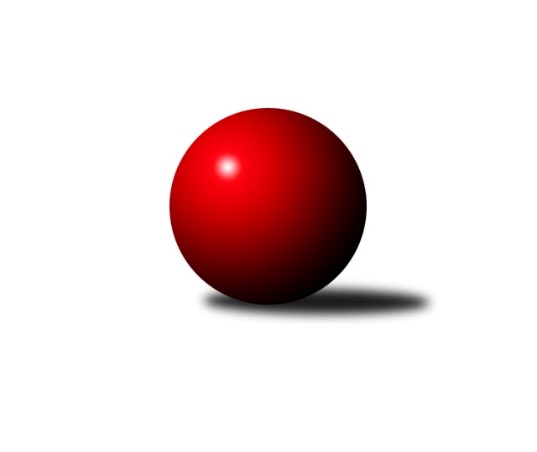 Č.7Ročník 2015/2016	10.11.2015Nejlepšího výkonu v tomto kole: 1679 dosáhlo družstvo: TJ Jiskra Rýmařov ˝C˝Meziokresní přebor-Bruntál, Opava 2015/2016Výsledky 7. kolaSouhrnný přehled výsledků:KK PEPINO Bruntál ˝B˝	- TJ Horní Benešov ˝D˝	8:2	1406:1366		9.11.TJ Kovohutě Břidličná ˝C˝	- TJ Sokol Chvalíkovice ˝B˝	8:2	1605:1544		9.11.KK Minerva Opava ˝C˝	- TJ Opava ˝D˝	2:8	1534:1578		9.11.TJ Horní Benešov ˝E˝	- TJ Horní Benešov ˝F˝	8:2	1646:1619		9.11.TJ Jiskra Rýmařov ˝C˝	- RSKK Raciborz	8:2	1679:1600		9.11.KK PEPINO Bruntál	- TJ Kovohutě Břidličná ˝D˝	8:2	1492:1395		10.11.Tabulka družstev:	1.	KK PEPINO Bruntál	7	6	0	1	52 : 18 	 	 1590	12	2.	TJ Horní Benešov ˝E˝	7	6	0	1	50 : 20 	 	 1602	12	3.	TJ Kovohutě Břidličná ˝D˝	7	6	0	1	50 : 20 	 	 1549	12	4.	TJ Jiskra Rýmařov ˝C˝	8	5	0	3	46 : 34 	 	 1592	10	5.	TJ Opava ˝D˝	7	5	0	2	40 : 30 	 	 1457	10	6.	TJ Horní Benešov ˝D˝	8	4	0	4	43 : 37 	 	 1499	8	7.	KK Minerva Opava ˝C˝	8	4	0	4	36 : 44 	 	 1563	8	8.	TJ Kovohutě Břidličná ˝C˝	7	3	0	4	35 : 35 	 	 1467	6	9.	TJ Horní Benešov ˝F˝	8	2	0	6	30 : 50 	 	 1507	4	10.	RSKK Raciborz	7	2	0	5	22 : 48 	 	 1533	4	11.	KK PEPINO Bruntál ˝B˝	7	1	0	6	24 : 46 	 	 1361	2	12.	TJ Sokol Chvalíkovice ˝B˝	7	0	0	7	12 : 58 	 	 1518	0Podrobné výsledky kola:	 KK PEPINO Bruntál ˝B˝	1406	8:2	1366	TJ Horní Benešov ˝D˝	Barbora Nepožitková	 	 150 	 165 		315 	 2:0 	 311 	 	163 	 148		Zdeňka Habartová	Michal Nepožitek	 	 163 	 149 		312 	 0:2 	 372 	 	208 	 164		Jan Fadrný	Josef Novotný	 	 196 	 207 		403 	 2:0 	 332 	 	172 	 160		Zdeněk Smrža	Jan Mlčák	 	 187 	 189 		376 	 2:0 	 351 	 	183 	 168		Zbyněk Tesařrozhodčí: Nejlepší výkon utkání: 403 - Josef Novotný	 TJ Kovohutě Břidličná ˝C˝	1605	8:2	1544	TJ Sokol Chvalíkovice ˝B˝	Lubomír Khýr	 	 179 	 188 		367 	 0:2 	 394 	 	194 	 200		Dalibor Krejčiřík	Anna Dosedělová	 	 215 	 207 		422 	 2:0 	 415 	 	211 	 204		Sabina Trulejová	Jaroslav Zelinka	 	 212 	 194 		406 	 2:0 	 366 	 	184 	 182		Daniel Beinhauer	Leoš Řepka ml.	 	 207 	 203 		410 	 2:0 	 369 	 	188 	 181		David Beinhauerrozhodčí: Nejlepší výkon utkání: 422 - Anna Dosedělová	 KK Minerva Opava ˝C˝	1534	2:8	1578	TJ Opava ˝D˝	Gabriela Beinhaeurová	 	 198 	 217 		415 	 2:0 	 382 	 	182 	 200		Josef Klapetek	Lenka Hrnčířová	 	 205 	 177 		382 	 0:2 	 405 	 	217 	 188		Milan Franer	Martin Bičík	 	 185 	 176 		361 	 0:2 	 392 	 	189 	 203		Vladislav Kobelár	Oldřich Tomečka	 	 195 	 181 		376 	 0:2 	 399 	 	194 	 205		Miroslava Hendrychovározhodčí: Nejlepší výkon utkání: 415 - Gabriela Beinhaeurová	 TJ Horní Benešov ˝E˝	1646	8:2	1619	TJ Horní Benešov ˝F˝	Zdeněk Černý	 	 217 	 231 		448 	 2:0 	 375 	 	184 	 191		Zdeněk Žanda	Petr Kozák	 	 214 	 224 		438 	 2:0 	 422 	 	205 	 217		Zdeněk Kment	Jan Kriwenky	 	 170 	 160 		330 	 0:2 	 407 	 	195 	 212		Jaromír Hendrych st.	Zdeněk Janák	 	 202 	 228 		430 	 2:0 	 415 	 	218 	 197		Miroslav Petřek st.rozhodčí: Nejlepší výkon utkání: 448 - Zdeněk Černý	 TJ Jiskra Rýmařov ˝C˝	1679	8:2	1600	RSKK Raciborz	Pavel Švan	 	 208 	 229 		437 	 2:0 	 424 	 	219 	 205		Cezary Koczorski	Miroslav Langer	 	 189 	 205 		394 	 2:0 	 381 	 	180 	 201		Mariusz Gierczak	Pavel Přikryl	 	 211 	 218 		429 	 2:0 	 347 	 	169 	 178		Ryszard Grygiel	Stanislav Lichnovský	 	 205 	 214 		419 	 0:2 	 448 	 	238 	 210		Krzysztof Wróblewskirozhodčí: Nejlepší výkon utkání: 448 - Krzysztof Wróblewski	 KK PEPINO Bruntál	1492	8:2	1395	TJ Kovohutě Břidličná ˝D˝	Martin Kaduk	 	 197 	 186 		383 	 2:0 	 326 	 	173 	 153		Ladislav Stárek st.	František Ocelák	 	 187 	 175 		362 	 0:2 	 417 	 	210 	 207		Ota Pidima	Tomáš Janalík	 	 182 	 178 		360 	 2:0 	 292 	 	147 	 145		Vladimír Štrbík	Richard Janalík	 	 183 	 204 		387 	 2:0 	 360 	 	169 	 191		Jan Dosedělrozhodčí: Nejlepší výkon utkání: 417 - Ota PidimaPořadí jednotlivců:	jméno hráče	družstvo	celkem	plné	dorážka	chyby	poměr kuž.	Maximum	1.	Petr Kozák 	TJ Horní Benešov ˝E˝	432.17	296.1	136.1	4.6	4/5	(446)	2.	Leoš Řepka ml. 	TJ Kovohutě Břidličná ˝C˝	415.88	290.4	125.5	4.1	2/3	(432)	3.	Tomáš Janalík 	KK PEPINO Bruntál	413.42	283.8	129.6	5.2	3/3	(434)	4.	Josef Novotný 	KK PEPINO Bruntál ˝B˝	412.00	277.8	134.3	7.4	4/4	(448)	5.	Dalibor Krejčiřík 	TJ Sokol Chvalíkovice ˝B˝	411.83	296.5	115.3	9.0	3/4	(444)	6.	Jiří Večeřa 	TJ Kovohutě Břidličná ˝D˝	411.08	287.7	123.4	7.7	2/3	(447)	7.	Zdeněk Janák 	TJ Horní Benešov ˝E˝	410.90	290.4	120.5	5.8	5/5	(446)	8.	Ota Pidima 	TJ Kovohutě Břidličná ˝D˝	409.33	278.3	131.0	6.9	3/3	(424)	9.	Gabriela Beinhaeurová 	KK Minerva Opava ˝C˝	409.23	290.0	119.2	8.4	5/5	(443)	10.	Zdeněk Černý 	TJ Horní Benešov ˝E˝	409.07	289.9	119.2	4.0	5/5	(456)	11.	Jan Doseděl 	TJ Kovohutě Břidličná ˝D˝	405.67	279.1	126.6	7.4	3/3	(454)	12.	Pavel Švan 	TJ Jiskra Rýmařov ˝C˝	405.23	284.2	121.0	6.0	5/5	(437)	13.	Oldřich Tomečka 	KK Minerva Opava ˝C˝	405.03	288.9	116.2	8.7	5/5	(443)	14.	Krzysztof Wróblewski 	RSKK Raciborz	404.53	277.7	126.8	6.2	5/5	(448)	15.	Radek Fischer 	KK Minerva Opava ˝C˝	404.50	284.8	119.8	10.8	4/5	(439)	16.	Pavel Přikryl 	TJ Jiskra Rýmařov ˝C˝	401.90	282.6	119.3	8.3	5/5	(435)	17.	Zdeněk Smrža 	TJ Horní Benešov ˝D˝	401.10	281.6	119.6	7.2	4/4	(455)	18.	Cezary Koczorski 	RSKK Raciborz	397.50	284.3	113.3	9.5	4/5	(424)	19.	František Ocelák 	KK PEPINO Bruntál	395.61	280.1	115.6	8.5	3/3	(421)	20.	Richard Janalík 	KK PEPINO Bruntál	395.50	280.5	115.0	10.1	2/3	(423)	21.	Martin Kaduk 	KK PEPINO Bruntál	393.89	280.2	113.7	10.9	3/3	(414)	22.	Miroslav Langer 	TJ Jiskra Rýmařov ˝C˝	393.57	281.6	112.0	8.8	5/5	(428)	23.	Jaromír Hendrych st. 	TJ Horní Benešov ˝F˝	391.92	275.8	116.2	7.1	2/3	(430)	24.	Stanislav Lichnovský 	TJ Jiskra Rýmařov ˝C˝	391.73	276.7	115.1	8.8	5/5	(419)	25.	Vladislav Kobelár 	TJ Opava ˝D˝	391.17	275.2	116.0	11.5	3/4	(416)	26.	Otto Mückstein 	TJ Sokol Chvalíkovice ˝B˝	391.00	276.0	115.0	10.5	4/4	(412)	27.	Miroslav Petřek  st.	TJ Horní Benešov ˝F˝	390.27	279.7	110.6	8.7	3/3	(438)	28.	Jan Fadrný 	TJ Horní Benešov ˝D˝	386.08	274.0	112.1	9.8	3/4	(406)	29.	Jan Mlčák 	KK PEPINO Bruntál ˝B˝	383.75	276.3	107.5	8.3	4/4	(408)	30.	David Beinhauer 	TJ Sokol Chvalíkovice ˝B˝	382.33	268.3	114.0	10.7	3/4	(417)	31.	Jaroslav Zelinka 	TJ Kovohutě Břidličná ˝C˝	382.00	271.6	110.4	10.9	3/3	(417)	32.	Mariusz Gierczak 	RSKK Raciborz	381.33	270.5	110.8	8.1	5/5	(424)	33.	Anna Dosedělová 	TJ Kovohutě Břidličná ˝C˝	380.50	271.5	109.0	10.8	2/3	(422)	34.	Roman Swaczyna 	TJ Horní Benešov ˝E˝	378.00	271.8	106.2	10.0	5/5	(417)	35.	Zdeněk Žanda 	TJ Horní Benešov ˝F˝	373.17	264.5	108.7	11.0	2/3	(395)	36.	Zdeněk Kment 	TJ Horní Benešov ˝F˝	371.93	269.9	102.1	9.9	3/3	(422)	37.	Dariusz Jaszewski 	RSKK Raciborz	370.00	275.0	95.0	13.0	4/5	(383)	38.	Daniel Beinhauer 	TJ Sokol Chvalíkovice ˝B˝	366.33	257.4	108.9	11.6	3/4	(394)	39.	Zdeňka Habartová 	TJ Horní Benešov ˝D˝	365.00	267.2	97.8	12.7	4/4	(395)	40.	Pavla Hendrychová 	TJ Horní Benešov ˝F˝	364.58	255.8	108.8	11.0	3/3	(408)	41.	Ladislav Stárek st. 	TJ Kovohutě Břidličná ˝D˝	363.83	248.7	115.2	10.2	2/3	(412)	42.	Pavel Dvořák 	KK PEPINO Bruntál	362.50	270.0	92.5	12.3	2/3	(380)	43.	Luděk Häusler 	TJ Kovohutě Břidličná ˝C˝	361.83	265.8	96.0	13.8	2/3	(389)	44.	Lenka Hrnčířová 	KK Minerva Opava ˝C˝	351.53	260.1	91.5	15.0	5/5	(409)	45.	Zbyněk Tesař 	TJ Horní Benešov ˝D˝	351.19	252.8	98.4	12.9	4/4	(432)	46.	Vladimír Štrbík 	TJ Kovohutě Břidličná ˝D˝	346.50	249.0	97.5	13.3	3/3	(407)	47.	Josef Kočař 	TJ Kovohutě Břidličná ˝C˝	341.83	250.2	91.7	14.5	3/3	(376)	48.	Lubomír Khýr 	TJ Kovohutě Břidličná ˝C˝	339.63	237.9	101.8	15.0	2/3	(387)	49.	Karel Michalka 	TJ Opava ˝D˝	322.33	246.0	76.3	18.7	3/4	(339)	50.	Barbora Nepožitková 	KK PEPINO Bruntál ˝B˝	289.00	221.8	67.3	23.1	4/4	(322)	51.	Adéla Orságová 	KK PEPINO Bruntál ˝B˝	270.67	217.7	53.0	29.7	3/4	(295)		Jan Chovanec 	TJ Opava ˝D˝	429.00	301.0	128.0	7.0	1/4	(429)		Barbora Bártková 	TJ Horní Benešov ˝D˝	412.00	284.0	128.0	3.0	1/4	(412)		Milan Franer 	TJ Opava ˝D˝	406.00	288.8	117.3	7.3	2/4	(412)		Josef Klapetek 	TJ Opava ˝D˝	402.75	287.8	115.0	8.5	2/4	(440)		Miroslava Hendrychová 	TJ Opava ˝D˝	395.63	278.6	117.0	9.4	2/4	(415)		Sabina Trulejová 	TJ Sokol Chvalíkovice ˝B˝	392.50	281.0	111.5	6.0	2/4	(415)		Jindřich Dankovič 	TJ Horní Benešov ˝D˝	379.00	268.5	110.5	10.3	2/4	(409)		Lubomír Bičík 	KK Minerva Opava ˝C˝	378.00	265.0	113.0	11.0	2/5	(401)		Artur Tokarski 	RSKK Raciborz	377.00	274.0	103.0	10.0	1/5	(377)		Barbora Víchová 	TJ Sokol Chvalíkovice ˝B˝	374.50	269.7	104.8	15.0	2/4	(408)		Lenka Markusová 	TJ Opava ˝D˝	369.25	268.8	100.5	12.0	2/4	(387)		Martin Bičík 	KK Minerva Opava ˝C˝	367.50	280.0	87.5	16.0	1/5	(374)		Ryszard Grygiel 	RSKK Raciborz	367.00	263.0	104.0	8.0	2/5	(387)		Jiří Novák 	TJ Opava ˝D˝	365.00	253.0	112.0	10.0	1/4	(365)		Jan Kriwenky 	TJ Horní Benešov ˝E˝	343.00	254.2	88.8	18.0	2/5	(350)		Pavel Jašek 	TJ Opava ˝D˝	340.00	264.0	76.0	19.0	1/4	(340)		Marek Prusicki 	RSKK Raciborz	328.75	225.0	103.8	14.8	2/5	(349)		Roman Škrobánek 	TJ Opava ˝D˝	328.50	246.5	82.0	16.5	2/4	(333)		Adéla Vaidová 	TJ Sokol Chvalíkovice ˝B˝	325.50	243.0	82.5	20.0	2/4	(327)		Vilibald Marker 	TJ Opava ˝D˝	318.50	232.0	86.5	17.5	2/4	(330)		Michal Nepožitek 	KK PEPINO Bruntál ˝B˝	292.25	221.8	70.5	23.0	1/4	(314)Sportovně technické informace:Starty náhradníků:registrační číslo	jméno a příjmení 	datum startu 	družstvo	číslo startu22843	Stanislav Lichnovský	09.11.2015	TJ Jiskra Rýmařov ˝C˝	8x8888	Pavel Přikryl	09.11.2015	TJ Jiskra Rýmařov ˝C˝	8x13818	Miroslav Langer	09.11.2015	TJ Jiskra Rýmařov ˝C˝	8x22279	Pavel Švan	09.11.2015	TJ Jiskra Rýmařov ˝C˝	8x14138	Josef Novotný	09.11.2015	KK PEPINO Bruntál ˝B˝	7x
Hráči dopsaní na soupisku:registrační číslo	jméno a příjmení 	datum startu 	družstvo	Program dalšího kola:8. kolo16.11.2015	po	17:00	TJ Sokol Chvalíkovice ˝B˝ - RSKK Raciborz	16.11.2015	po	17:00	TJ Opava ˝D˝ - TJ Horní Benešov ˝E˝	16.11.2015	po	17:00	TJ Kovohutě Břidličná ˝C˝ - KK PEPINO Bruntál	17.11.2015	út	17:00	TJ Kovohutě Břidličná ˝D˝ - KK PEPINO Bruntál ˝B˝	Nejlepší šestka kola - absolutněNejlepší šestka kola - absolutněNejlepší šestka kola - absolutněNejlepší šestka kola - absolutněNejlepší šestka kola - dle průměru kuželenNejlepší šestka kola - dle průměru kuželenNejlepší šestka kola - dle průměru kuželenNejlepší šestka kola - dle průměru kuželenNejlepší šestka kola - dle průměru kuželenPočetJménoNázev týmuVýkonPočetJménoNázev týmuPrůměr (%)Výkon2xKrzysztof WróblewskiRaciborz4482xOta PidimaBřidličná D117.464172xZdeněk ČernýHor.Beneš.E4483xJosef NovotnýPEPINO B113.524034xPetr KozákHor.Beneš.E4383xZdeněk ČernýHor.Beneš.E113.064481xPavel ŠvanRýmařov C4373xPetr KozákHor.Beneš.E110.544382xZdeněk JanákHor.Beneš.E4302xKrzysztof WróblewskiRaciborz110.414482xPavel PřikrylRýmařov C4291xAnna DosedělováBřidličná C109.44422